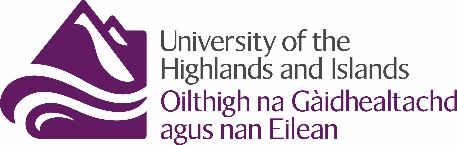 UHI FOUNDATION & PUBLIC CONFERENCEFriday, 21st June 2019Executive Office, Ness WalkThe place of the liberal and creative arts in universities has been weakened by contemporary political and economic emphasis on science, technology, engineering and mathematics (STEM). This conference will focus on the importance of the liberal and creative arts in structuring and shaping society against the backdrop of STEM.All speakers have been asked to allow ten minutes for discussion with the public and Foundation members. Delegates arrive (coffee & tea available from 09.45)10:00 – 10:25 Welcome from Vice Chair of Foundation: Tom Inglis10:25 – 10:35*Principal and Vice Chancellor: Clive Mulholland10:35 – 11:10 Importance of the Liberal and Creative Arts relative to STEM: Rector11:10 – 11.25*Creative Industries: Keith McIntyre11:25 – 12:05*STEM Engineering: Andrew Rae12:05 – 12:35 Lunch 12:35 – 13:35*Role of Modern Languages: Marion Muller13:35 – 14:15*STEM Environment: Roxane Andersen 14:15 – 14.50*Literature: Ian Blyth14:50 – 15.30 Coffee/tea and biscuits15:30 – 16:00 